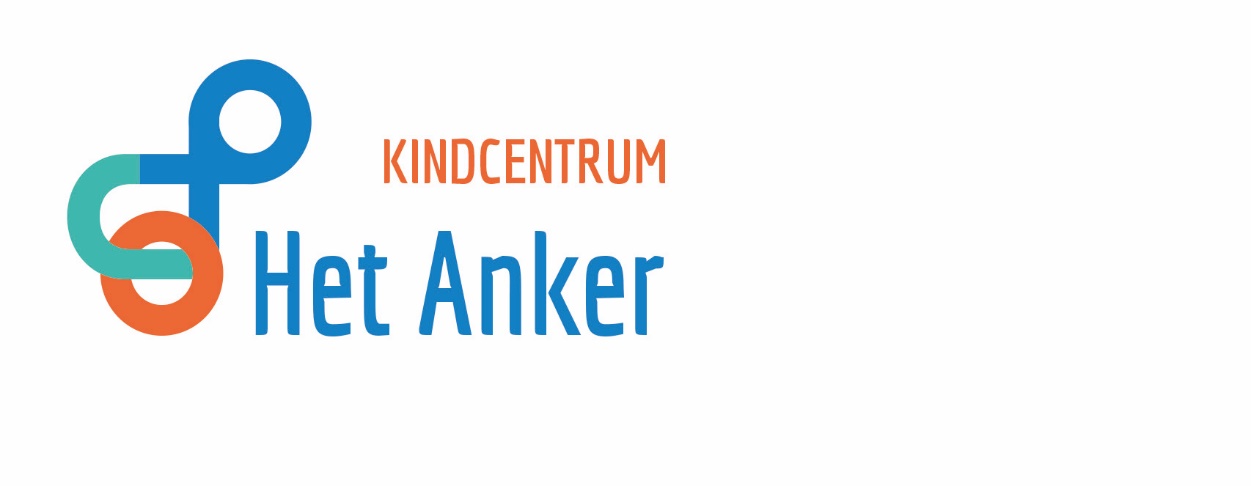 locatieontwikkelplan 2020-2021Het Anker, een veilige haven… jouw unieke reis!Dit motto geeft ons richting en helpt ons bij de ontwikkeling van onze school.Het Anker is een kleine dorpsschool.De veiligheid op school, de deskundigheid van de leerkrachten en de ouderbetrokkenheid zijn hoog en de leerlingen kunnen daarom zoveel mogelijk in hun eigen kracht laten zien waartoe zij in staat zijn.Het is de kunst de balans te vinden tussen de relatieve geslotenheid van een dorpsschool (met alle positieve kenmerken daarvan) en een open houding naar de wereld en de toekomst (met alle mogelijke bedreigingen daarvan).Als de veiligheid van een kleine organisatie sterk is, bestaat de kans dat er koudwatervrees ontstaat om te veranderen en is er de aanname dat het aangaan van nieuwe ontwikkelingen diezelfde veiligheid kan bedreigen.Maar de toekomst en deze maatschappij hebben volwassenen nodig die een “gereedschapskist” hebben met sterke normen en waarden en bepaalde competenties en eigenschappen. De 21e eeuwse vaardigheden bijvoorbeeld, wijzen op deze toekomst; het onderzoekend leren, het samenwerken, het kritisch kunnen denken, maar ook een juist gebruik van sociale media en ict zijn allemaal belangrijk om goed toegerust te zijn voor later.Het is de grote verantwoordelijkheid van scholen om hier op in te spelen en daarbij ook het hoofd koel te houden. We staan open voor alles wat er nu en in de toekomst van ons gevraagd wordt, maar zijn ook terughoudend bij de vele nieuwe ontwikkelingen, we hebben een “opmerkzaam hart” voor wat waarde heeft, voor wat losgelaten mag worden, voor wat kinderen zal helpen, enz.De kernwoorden van veiligheid in een schoolsituatie zijn: overzichtelijkheid, voorspelbaarheid en gezonde begrenzing, waar kinderen mogen zoeken, struikelen, bij de hand worden genomen en sterker kunnen worden. Iedere school zal een plek moeten zijn waar je mag zijn wie je wilt zijn en waar je gezien wordt. Hoe de ontwikkelingen buiten de school ook verlopen, op school mag je weten waar je aan toe bent. Want dan kom je tot leren en ontwikkelen, tot het ontdekken wie je bent, wat je betekent voor je naasten en wat je plek is in de toekomstige maatschappij.Onze langetermijnvisie beweegt zich tussen een open blik naar maatschappij en toekomst en het bewaren van een waardevolle traditie. Het is een open blik naar nieuwe ontwikkelingen, waarbij maat gehouden wordt en de realiteit en het gezonde verstand niet mogen worden vergeten.Hierdoor zal Het Anker zich zorgvuldig en in een eigen, natuurlijk tempo ontwikkelen. Ook de school in haar totaal moet kunnen zijn wie het wil zijn.In onze dorpsgemeenschap is de ontwikkeling van relatief grootschalige nieuwbouw en de bouw van een nieuwe school, samen met de basisschool van Terschuur, actueel. Deze processen hebben direct invloed op Het Anker. Onze inhoudelijke schoolontwikkelingen zullen veelal, geschreven of tussen de regels, hierop afgestemd zijn/worden.Dit Locatie Ontwikkel Plan wil hiervan een afspiegeling zijn.thema 1 – kwaliteit van de opvang en het onderwijsthema 1 – kwaliteit van de opvang en het onderwijsdoelen van stichting PCO Gelderse Vallei:De komende jaren gaan we werken aan doorlopende ontwikkel- en leerlijnen;We bieden al onze kinderen "passend onderwijs";Alle scholen hanteren het basisarrangement op de standaarden: onderwijsresultaten, onderwijsproces, schoolklimaat & veiligheid en kwaliteitszorg & ambitie.doelen van Het Anker:verbeteren kwaliteit lessen;procedure leerlingen in de ondersteuning;nieuwe methodes;schoolrapport;Blink;coördinatie Kanjertraining;schoolbibliotheek en lezen;nieuwbouwnr.aandachtspunt?doel?hoe? inzet instrumenten, middelen, medewerkerswie?aandachtspunten volgende periode1kwaliteit lessenverbeteren, continuerenobservaties, audit did. handelen, doorgaande lijnen vaststellen, oriëntatie op EDImt, teamafspraken vastleggen, monitoring2procedure leerlingen in de ondersteuningprotocol vaststellen afspraken voor signalering, aanpak en besluitmomenten, met name in de onderbouwib, mt3nieuwe methodesrekenen onderzoek, experimenteren, evalueren, besluiten, implementeren, borgenontwikkel-groep4schoolrapportontwikkeling nieuw schoolrapportonderzoek, raadplegen andere scholen, combinatie met Parnassys, afgestemd op onderwijsvisieontwikkelgroep5Blinkverdieping kennistraining 22/9/20teamafstemmen op scenario C6coördinatie Kanjertrainingborging en monitoringaanstellen coördinator, inzet checklistRolinkaplanning collegiale consultatie7schoolbibliotheek, lezeninventarisatie eigen schoolbieb, ontwikkeling leesbevorderende activiteitenleescoördinator, scan scan Land van Lezen, coördinator 8nieuwbouwschoolontwikkeling en schoolconcept expliciet verhelderen t.b.v. nieuwbouwomschrijven waar Het Anker onderscheidend is, ambassadeurschap, concrete uitwerking in nieuwbouwmt en teamplanning nieuwbouw is nog onduidelijkbeginsituatie:Aanvang schooljaar 20/21: afspraken, doorgaande lijnen, afstemming groepen worden (meer) zichtbaar. Nu deze lijnen meer zichtbaar maken door het spreken van dezelfde taal en het observeren van elkaars instructielessen, mede omdat we ook nieuwe collega’s hebben. Het team werkt verder aan openheid, elkaar professioneel aanspreken en meer zakelijkheid.thema 2 – personeelthema 2 – personeeldoelen van stichting PCO Gelderse Vallei:PCO maakt gebruik van de aanwezige deskundigheid, en weet dit binnen de organisatie te borgen;Taak, bevoegdheid en verantwoordelijkheid binnen de organisatie is duidelijk voor alle medewerkers;Wij communiceren open en transparant. Wij zijn nieuwsgierig , proactief en hebben een luisterende houding;Zelfreflectie en het (elkaar) geven van feedback zijn vanzelfsprekend; Medewerkers moeten , ieder op hun eigen niveau, zich aantoonbaar ontwikkelen;Onze medewerkers zijn trots op onze school en vormen daarmee voor een belangrijk deel het “gezicht” van de locatie;op elke school is een doelmatige formatie ingericht;doelen van Het Anker:een effectieve formatie en het oplossen van knelpunten;het houden van beoordelingsgesprekken;verbetering van pedagogisch en didactisch handelen;zoveel mogelijk oplossen van werkdruk;professionele dialoog;teambuildingnr.aandachtspunt?doel?hoe? inzet instrumenten, middelen, medewerkerswie?aandachtspunten volgende periode1formatiea. inwerken collega’s nieuwe groep;b. ambulante tijd inplannen;c. verdeling groep 1/2 indien niet gesplitst;d. balans directie- en lesgevende taken;a. gesprekken, eventueel (indien mogelijk) faciliteren in tijd en cursussen;b. t.b.v. taakbeleid, mt vervanging, observaties (instructie- en Kanjerlessen);c. informatie, verhuizing, overdracht;mt, team2beoordelingsgesprekkenbeoordeling, terugblik POPmaart, april 2021 inplannendirectie, teamPOP actualiseren3ped./did. handelensterkte/zwakte analyse adhv kijkwijzer, audit,klasbezoeken i.b. en dir.observaties, interne auditauditcommissie, directie, teammaatregelen wegzetten in de tijd4werkdrukwerkdruk zoveel mogelijk verminderen en verdelenevenwichtig taakbeleid, faciliteren binnen de formatiedirectie, teamwerkdrukgeld inzetten t.b.v. hele team in ambulante tijd5professionele dialoogelkaar durven aanspreken op taakhouding en verantwoordelijkheden, openheid vergrotencontinueren activiteiten tijdens de teamvergaderingen die aan de professionele dialoog tegemoet komenmt, team6teambuildingdezelfde taal spreken, elkaar leren kennen, onderstroom voorkomenteamactiviteiten (aanvang teamoverleg, uitje, studiedagen)teambeginsituatie:We starten met nieuwe collega’s in ons team. Hiervoor zal voldoende aandacht moeten zijn. Daarnaast willen we werk gaan maken van collegiale consultatie om met name de instructie van de lessen te verbeteren. We oriënteren ons op het EDI concept, dat specifieke vaardigheden van de leerkrachten aanscherpt.De vermindering van de werkdruk en het verbeteren van Passend Onderwijs willen we dit schooljaar met een toename van de ambulante tijd, bekostigd door het werkdrukgeld, realiseren.thema 3 – financiën en beheerthema 3 – financiën en beheerdoelen van stichting PCO Gelderse Vallei:Wij zetten ons vermogen organisatie breed (binnen de wettelijke mogelijkheden) zo optimaal mogelijk in;We zetten onze middelen bewuster en beter in en koppelen deze aan de strategische uitspraken; De begroting wordt  gekoppeld aan het locatie ontwikkelplan;Wij zijn een gezonde financiële organisatie. Wij willen onze middelen steeds gerichter inzetten om medewerkers de mogelijkheid te geven zich verder te ontwikkelen.doelen van Het Anker:er is een begroting voor 2021 vastgesteld;op het gebied van onderwijsleerpakket, meubilair en i.c.t. zijn meerjareninvesteringsbegrotingen opgesteld;de geplande investeringen voor 2019-2020 zijn gerealiseerd;er is een formatieplan voor het huidig schooljaar gerealiseerd (zie thema 2).nr.aandachtspunt?doel?hoe? inzet instrumenten, middelen, medewerkerswie?aandachtspunten volgende periode1begrotingrealiseren, koppelen aan ontwikkelingdirectie, kantoor2MJIBvastleggen van financiën gekoppeld aan lange termijn doelendirectie, kantoor3planningn.v.t.4formatieplanrealiserenzie thema 2beginsituatie:We werken met een klein budget, conform de schoolgrootte. Budgettair neutraal opereren is niet realistisch, maar daar streven we wel naar. Met name door het aantal leerlingen in de ondersteuning zijn meer financiële middelen noodzakelijk op dit gebied.Het leerlingenaantal blijft stabiel. thema 4 – communicatie en draagvlakthema 4 – communicatie en draagvlakdoelen van stichting PCO Gelderse Vallei:Iedereen in de buurt weet waar de school voor staat en wat er gebeurt;We moeten omgevingssensitief zijn en signalen uit onze omgeving tijdig oppikken. Hierdoor hebben wij de kans tijdig op veranderingen in te spelen;Onze locatie behoudt minimaal haar marktaandeel en probeert deze verder uit te bouwen;komen tot één school voor Terbroek, onder de vlag van PCO Gelderse Vallei.doelen van Het Anker:we consolideren en verhogen de ouderbetrokkenheid;we hebben een goede samenwerking met Christelijk Kindcentrum Terbroek;E wise;cultuur van de school;clustervormingnr.aandachtspunt?doel?hoe? inzet instrumenten, middelen, medewerkerswie?aandachtspunten volgende periode1ouderbetrokkenheidconsoliderengeplande en ongeplande contactenteam, mt2samenwerking kindcentrumconsolideren, uitbouwenoverdracht, mogelijk gezamenlijke informatieavondmedewerkers Kindcentrum, teamparticiperen mee in de nieuwbouw3E wisetrainingen op maat realiserendeelname individuele collega’steam4schoolcultuurbespreken, bewust wordenagenderenteam5clustervormingzicht krijgen op mogelijkheden overleg, concrete acties en maatregelenstakeholders clusterbeginsituatie:Het Anker staat in Zwartebroek en Terschuur bekend als een veilige school met een duidelijke identiteit. Het blijft belangrijk de kwaliteit van de communicatie, maar ook van bijvoorbeeld de schoolresultaten en de lessen te onderhouden en te verbeteren. Dit doen we vooral voor onze leerlingen, maar het werkt ook als p.r. naar buiten toe.Belangrijk in 20/21 wordt de inrichting, werkwijze en mogelijkheden van het cluster, waarin onze school zit, samen met De Spreng B en de beide locaties van De Fontein. thema 5 – identiteitthema 5 – identiteitdoelen van stichting PCO Gelderse Vallei:dynamisch en eigentijds christelijk onderwijs, gebaseerd op de visie, het motto en de kernwaarden van de stichting;het in praktijk brengen van het identiteitskader van de stichting.doelen van Het Anker:identiteit en de vormgeving daarvan jaarlijks bespreken;identiteit in b gesprekken agenderen.nr.aandachtspunt?doel?hoe? inzet instrumenten, middelen, medewerkerswie?aandachtspunten volgende periode1vormgevingbesprekenreflecteren, vormen van identiteit bewust maken, naar buiten communicerenteam2b gesprekpersoonlijk gesprek over identiteit, ambassadeurschapb gesprekkendirectie, teamlidbeginsituatie:Het Anker is een protestants-christelijke basisschool, met bewust christelijke collega’s uit verschillende kerkelijke geledingen. Dit geeft onze manier van identiteit vormgeven een dynamisch karakter. Het valt op, dat wij ons als team bewust zijn van onze diepere geloofsdrijfveren op dit gebied en dat het handelen en het gedrag van daaruit tevoorschijn komt. 